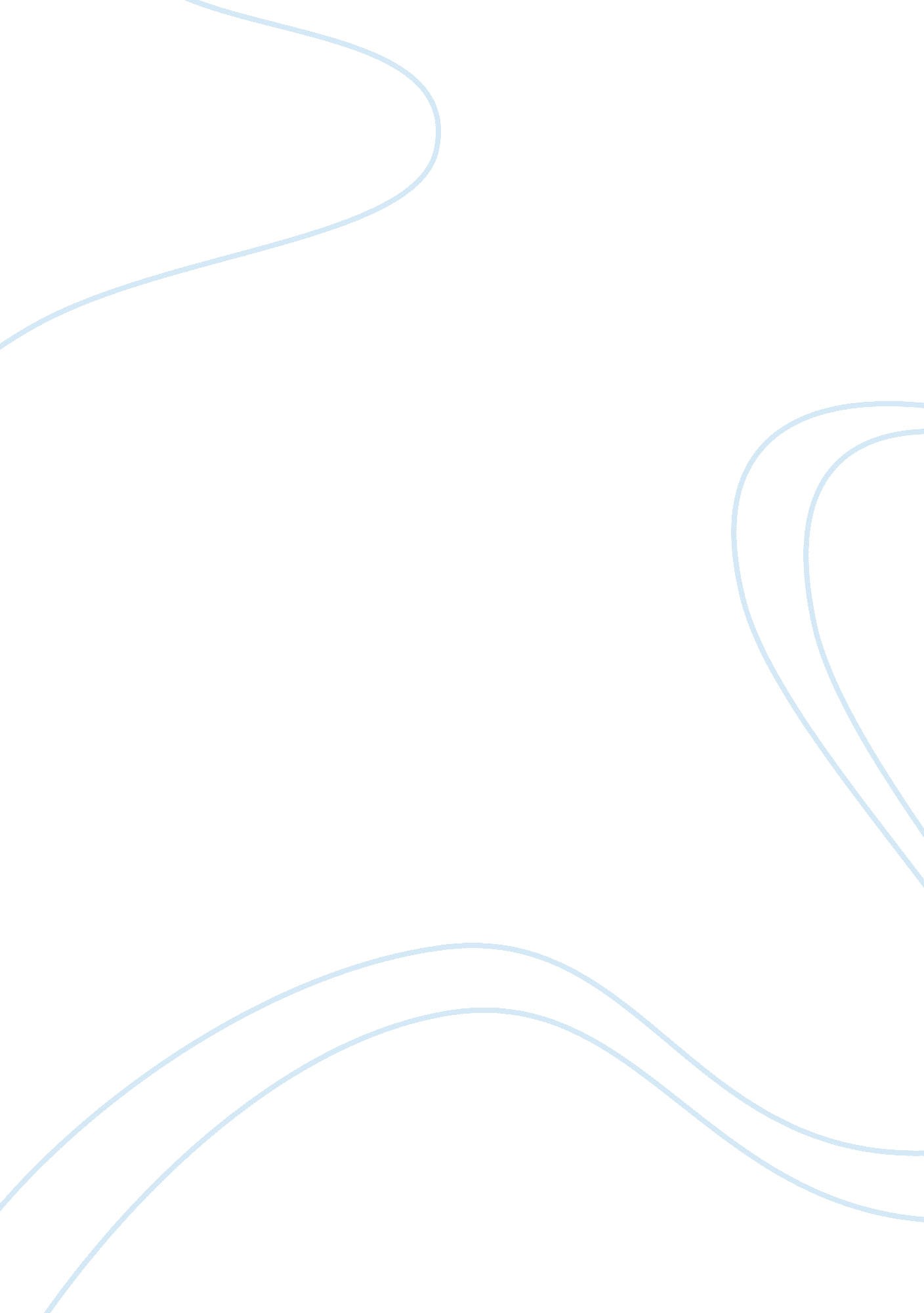 Togaf architecture definition document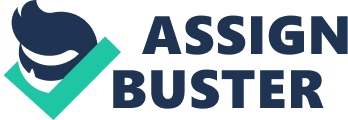 Executive Summary This document packages the baseline, target, and gap analysis for . Version History Date | Version | Comments | | | | | | | | | | | | | | | | | | | | | Content 1Executive Summary1 2Version History1 3Content1 4Purpose2 5Scope3 6Goals, Objectives, and Constraints3 7Architecture Principles3 8Baseline Architecture3 8. 1Business Architecture Models3 8. Data Architecture Models3 8. 3Application Architecture Models3 8. 4Technology Architecture Models3 9Rationale and Justification for Architectural Approach3 10Mapping to Architecture Repository3 10. 1Mapping to Architecture Landscape3 10. 2Mapping to Reference Models3 10. 3Mapping to Standards3 10. 4Re-Use Assessment3 11Target Architecture3 11. 1Business Architecture Models4 11. 2Data Architecture Models4 11. 3Application Architecture Models4 11. 4Technology Architecture Models4 12Gap Analysis4 13Impact Assessment4 Purpose The Architecture Definition Document is the deliverable container for the core architectural artifacts created during a project. The Architecture Definition Document spans all architecture domains (business, data, application, and technology) and also examines all relevant states of the architecture (baseline, interim state(s), and target). The Architecture Definition Document is a companion to the Architecture Requirements Specification, with a complementary objective: • The Architecture Definition Document provides a qualitative view of the solution and aims to communicate the intent of the architects. • The Architecture Requirements Specification provides a quantitative view of the solution, stating measurable criteria that must be met during the implementation of the architecture. It is suggested that this document reference the various deliverables in the container. For instance, the Architecture Principles will be documented in an Architecture Principles document and that document referenced here. It may be that this container is implemented using a wiki or as an intranet rather than a text-based document. Even better would be to use a licensed TOGAF tool that captures this output. This template shows “ typical” contents of an Architecture Definition Document and can be adapted to align with any TOGAF adaptation being implemented. Scope Goals, Objectives, and Constraints (May reference the business goals and drivers documentation. ) Architecture Principles (May reference the architecture principles documentation. ) Baseline Architecture (Insert Architecture Models for the four architecture domains. ) 1 Business Architecture Models 2 Data Architecture Models 3 Application Architecture Models 4 Technology Architecture Models Rationale and Justification for Architectural Approach Mapping to Architecture Repository 1 Mapping to Architecture Landscape 2 Mapping to Reference Models 3 Mapping to Standards 4 Re-Use Assessment Target Architecture (Insert Architecture Models for the four architecture domains. ) 1 Business Architecture Models 2 Data Architecture Models 3 Application Architecture Models 4 Technology Architecture Models Gap Analysis Impact Assessment 